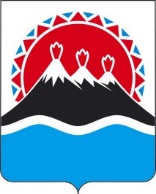 П О С Т А Н О В Л Е Н И ЕПРАВИТЕЛЬСТВА  КАМЧАТСКОГО КРАЯ                   г. Петропавловск-КамчатскийПРАВИТЕЛЬСТВО ПОСТАНОВЛЯЕТ:1.	Образовать Координационный совет по предупреждению несостоятельности (банкротства) государственных унитарных предприятий Камчатского края.2. Утвердить Положение о Координационном совете по предупреждению несостоятельности (банкротства) государственных унитарных предприятий Камчатского края согласно, приложению к настоящему постановлению.3. Настоящее постановление вступает в силу через 10 дней после дня его официального опубликования.Приложение к постановлению Правительства Камчатского краяот________________№______Положение о Координационном совете по предупреждению несостоятельности (банкротства) государственных унитарных предприятий Камчатского края1. Координационный совет по предупреждению несостоятельности (банкротства) государственных унитарных предприятий Камчатского края (далее – Совет) образован в целях обеспечения взаимодействия исполнительных органов государственной власти Камчатского края, территориальных органов федеральных органов исполнительной власти по Камчатскому краю, Прокуратуры Камчатского края, Контрольно-счетной палаты Камчатского края и других органов и организаций при рассмотрении вопросов, связанных с предупреждением несостоятельности (банкротства) государственных унитарных предприятий Камчатского края.2. Совет в своей деятельности руководствуется Конституцией Российской Федерации, федеральными законами,  иными нормативными правовыми актами Российской Федерации, законами и иными нормативными правовыми актами Камчатского края, а также настоящим Положением.3. Состав Совета утверждается распоряжением Правительства Камчатского края.Совет формируется в составе председателя Совета, заместителя председателя Совета, секретаря и членов Совета. Члены Совета принимают участие в его работе на общественных началах.4. Основной задачей Совета является предупреждение несостоятельности (банкротства) государственных унитарных предприятий Камчатского края.5. Основными функциями Совета являются:1) выявление причин возникновения признаков банкротства государственного унитарного предприятия Камчатского края;2) обеспечения взаимодействия исполнительных органов государственной власти Камчатского края, территориальных органов федеральных органов исполнительной власти по Камчатскому краю, Прокуратуры Камчатского края в рамках процедур, применяемых в деле о банкротстве; 3) разработка рекомендаций по оздоровлению финансово-хозяйственной деятельности государственных унитарных предприятий Камчатского края, предупреждению банкротства, выходу из процедур банкротства. 6. Совет для решения возложенных на него задач имеет право:1) запрашивать информацию, необходимую для осуществления деятельности Совета;2) приглашать на свои заседания должностных лиц территориальных органов федеральных органов исполнительной власти по Камчатскому краю, органов государственной власти Камчатского края, органов местного самоуправления муниципальных образований в Камчатском крае, представителей других органов и организаций.7. Заседания Совета проводятся по мере необходимости, но не реже одного раза в полугодие.8. Заседание Совета проводит председатель Совета, либо, в его отсутствие, заместитель председателя Совета.9. Организационную работу по подготовке заседаний Совета осуществляет секретарь Совета по поручению председателя Совета.10. Заседание Совета правомочно, если на нем присутствует более половины членов Совета.11. Решения Совета принимаются простым большинством голосов присутствующих на заседании членов Совета путем открытого голосования.В случае равенства голосов решающим является голос председательствующего на заседании Совета.12. Решения Совета оформляются протоколом, который подписывается председательствующим на заседании Совета.13. Материально-техническое обеспечение деятельности Совета осуществляет Министерство имущественных и земельных отношений Камчатского края.Пояснительная запискак проекту постановления Правительства Камчатского края 
"О Координационном совете по предупреждению несостоятельности (банкротства) государственных унитарных предприятий Камчатского края"Настоящий проект постановления Правительства Камчатского края разработан в целях образования координационного органа, обеспечивающего взаимодействие исполнительных органов государственной власти Камчатского края, Управления Федеральной налоговой службы по Камчатскому краю, Прокуратуры Камчатского края, Контрольно-счетной палаты Камчатского края и других органов и организаций при рассмотрении вопросов, связанных с предупреждением несостоятельности (банкротства) государственных унитарных предприятий Камчатского края в целях предупреждения несостоятельности (банкротства) государственных унитарных предприятий Камчатского края. Для реализации настоящего постановления Правительства Камчатского края не потребуются дополнительные средства краевого бюджета.Проект постановления Правительства Камчатского края "26" июня 2020 года  размещен на Едином портале проведения независимой антикоррупционной экспертизы и общественного обсуждения проектов нормативных правовых актов Камчатского края (htths://npaproject.kamgov.ru) для обеспечения возможности проведения в срок до "09" июля 2020 года независимой антикоррупционной экспертизы.Проект постановления Правительства Камчатского края не подлежит оценке регулирующего воздействия в соответствии с постановлением Правительства Камчатского края от 06.06.2013 № 233-П "Об утверждении Порядка проведения оценки регулирующего воздействия проектов нормативных правовых актов Камчатского края и экспертизы нормативных правовых актов Камчатского края".[Дата регистрации]№[Номер документа]О Координационном совете по предупреждению несостоятельности (банкротства) государственных унитарных предприятий Камчатского краяВременно исполняющий обязанности Председателя Правительства - Первого вице-губернатора Камчатского края[горизонтальный штамп подписи 1]А.О. Кузнецов